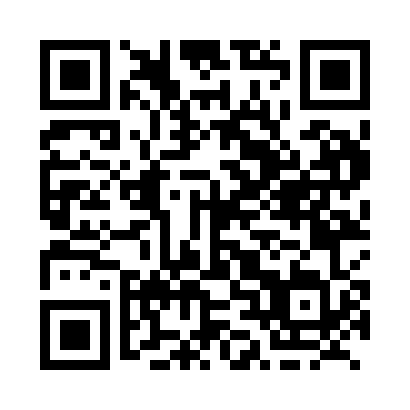 Prayer times for Big Salmon, Yukon, CanadaWed 1 May 2024 - Fri 31 May 2024High Latitude Method: Angle Based RulePrayer Calculation Method: Islamic Society of North AmericaAsar Calculation Method: HanafiPrayer times provided by https://www.salahtimes.comDateDayFajrSunriseDhuhrAsrMaghribIsha1Wed3:515:441:577:1810:1012:042Thu3:495:411:577:1910:1312:053Fri3:485:381:577:2110:1612:074Sat3:465:361:567:2310:1912:085Sun3:455:331:567:2410:2112:096Mon3:435:301:567:2610:2412:117Tue3:425:271:567:2710:2712:128Wed3:405:241:567:2910:3012:139Thu3:395:211:567:3010:3212:1510Fri3:385:181:567:3110:3512:1611Sat3:365:161:567:3310:3812:1712Sun3:355:131:567:3410:4112:1913Mon3:335:101:567:3610:4312:2014Tue3:325:071:567:3710:4612:2115Wed3:315:051:567:3810:4912:2316Thu3:295:021:567:4010:5112:2417Fri3:285:001:567:4110:5412:2518Sat3:274:571:567:4210:5712:2719Sun3:264:541:567:4410:5912:2820Mon3:244:521:567:4511:0212:2921Tue3:234:501:567:4611:0412:3122Wed3:224:471:567:4711:0712:3223Thu3:214:451:577:4811:0912:3324Fri3:204:431:577:5011:1212:3525Sat3:194:401:577:5111:1412:3626Sun3:184:381:577:5211:1712:3727Mon3:174:361:577:5311:1912:3828Tue3:164:341:577:5411:2112:3929Wed3:154:321:577:5511:2312:4130Thu3:144:301:577:5611:2612:4231Fri3:134:281:587:5711:2812:43